         Б О Й О Р О К	        			                               РАСПОРЯЖЕНИЕ       «14» март   2019 й.	                         № 14                            «14»  марта  .О создании межведомственной рабочей группы при администрации сельского поселения Нижнеташлинский сельсовет муниципального района                       Шаранский район Республики Башкортостанпо социальному сопровождению семей, проживающих на территории сельского поселения Нижнеташлинский сельсовет муниципального района                         Шаранский район Республики БашкортостанВ целях повышения эффективности межведомственного взаимодействия по профилактике семейного неблагополучия, создания условий для своевременного выявления семей, нуждающихся в поддержке, утвердить состав межведомственной рабочей группы по социальному сопровождению семей, проживающих на территории сельского поселения Нижнеташлинский сельсовет,  в следующем составе:Глава сельского поселения                              Г.С.ГарифуллинаБАШКОРТОСТАН РЕСПУБЛИКАҺЫШАРАН РАЙОНЫМУНИЦИПАЛЬ РАЙОНЫНЫҢТУБЭНГЕ-ТАШЛЫ АУЫЛ СОВЕТЫАУЫЛ БИЛӘМӘҺЕ ХАКИМИӘТЕ БАШЛЫГЫ452645, Шаран районы, Тубэнге Ташлы ауылы, Жину урамы, 20Тел.(34769) 2-51-49, факс (34769) 2-51-49E-mail:ntashss@yandex.ru, http://ntashly.ru/ИНН 0251000863, ОГРН 1020200612805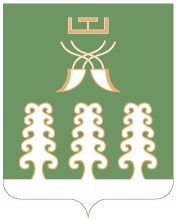             ГЛАВА СЕЛЬСКОГО ПОСЕЛЕНИЯ НИЖНЕТАШЛИНСКИЙ СЕЛЬСОВЕТМУНИЦИПАЛЬНОГО РАЙОНАШАРАНСКИЙ РАЙОН РЕСПУБЛИКИ БАШКОРТОСТАН452645, Шаранский район,с.Нижние Ташлы, ул.Победы, 20Тел.(34769) 2-51-49, факс (34769) 2-51-49E-mail:ntashss@yandex.ru, http://ntashly.ru/ИНН 0251000863, ОГРН 1020200612805Гарифуллина Г.С.- глава сельского поселения Нижнеташлинский сельсовет муниципального района Шаранский район, руководитель рабочей группыШакирова Р.З.- управляющий делами администрации сельского поселения, заместитель руководителя рабочей группы Багаутдинова Р.Н– специалист сельского поселения, секретарь рабочей группы Члены рабочей группы:Члены рабочей группы:Набиева А.С.- специалист по работе с семьей ГБУ РБ Западный МЦ «Семья» отделения в Шаранском районеИхсанова З.Ш- фельдшер ФАП с. Нижние Ташлы Корнев В.И.- руководитель филиалом МБОУ СОШ им.И.Абдуллина с.Зириклы-  ООШ с.Нижние Ташлы, председатель Совета отцов Гирфанова А.Г.-старший воспитатель МБДОУ детский сад Березка с. Нижние ТашлыШайсултанов Т.С- староста с. Нижние Ташлы, депутат сельского поселения (по согласованию)Исламова Р.Х.- председатель совета ветеранов сельского поселения (по согласованию)Насибуллина И.И- специалист по методике клубной работы СДК  с. Нижние Ташлы (по согласованию)Социальный работникАНО ЦСОН «Наша забота» (по согласованию)Представитель духовенствапо согласованию